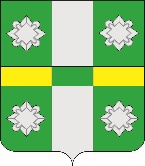 Российская ФедерацияАдминистрацияТайтурского городского поселенияУсольского муниципального районаИркутской областиПОСТАНОВЛЕНИЕ От  13.09.2023г.								№ 237 р.п. ТайтуркаО внесении изменений в муниципальную программу«Формирование современной городской среды Тайтурского муниципального образования» на 2018–2025 годыВ связи с уточнением перечня мероприятий и изменением цен, руководствуясь ст.179 Бюджетного кодекса РФ, в соответствии с Порядком принятия решений о разработке, формировании, утверждении, реализации и оценки эффективности реализации муниципальных программ Тайтурского городского поселения Усольского муниципального района Иркутской области, утвержденным постановлением администрации городского поселения Тайтурского муниципального образования от 10.11.2017г. № 257 (ред. от 07.06.2018 года № 153, от 26.10.2022 г. № 393),  руководствуясь ст.ст. 6, 23, 46 Устава Тайтурского  муниципального образования, Администрация Тайтурского городского поселения Усольского муниципального района Иркутской областиПОСТАНОВЛЯЕТ:Внести изменения в муниципальную программу «Формирование современной городской среды Тайтурского муниципального образования» на 2018-2025 годы» утвержденную постановлением администрации городского поселения Тайтурского муниципального образования от 19 декабря 2017 года №311 (в редакции от 08.02.2023г. № 298) (далее – постановление) следующие изменения:В Раздел 1 «Паспорт муниципальной программы» в таблице строку «Ресурсное обеспечение муниципальной программы» изложить в следующей редакции:Абзац 2 раздел 5 Ресурсное обеспечение муниципальной программы изложить в следующей редакции:Общий объем финансирования муниципальной программы составляет 17520,33 тыс. руб.  Табл. 3. 2. Ответственность за выполнение Программы возложить на специалиста администрации Тайтурского городского поселения Усольского муниципального района Иркутской области. 3.  Опубликовать настоящее постановление в газете «Новости» и разместить на официальном сайте администрации Тайтурского городского поселения Усольского муниципального района Иркутской области (www.taiturka.irkmo.ru) в информационно-телекоммуникационной сети «Интернет». Подготовил: главный специалист администрации по благоустройству и дорожному хозяйству        ___________ Шестаков А.В.                                «___»_________2023 г.Согласовано: главный специалист администрации по юридическим вопросам и нотариальным действиям __________ О.В. Мунтян «___»_________2023 г.Согласовано: ведущий специалист администрации по бюджетно-финансовой политике __________ Е.В. Клыш«___»_________2023 г.Ресурсное обеспечение муниципальной ПрограммыОбщий объем расходов на реализацию муниципальной программы составляет: 17520,33 тыс. руб.,   из них средств:местного бюджета 1898,552 тыс. руб.;областного бюджета 3156,06 тыс. руб.;федерального бюджета 12465,72 тыс. руб.;иные источники 0 тыс. руб.;на 2018 год 69,0 тыс. руб., из них средств:местного бюджета 69,0 тыс. руб.;областного бюджета ___0__ тыс. руб.;федерального бюджета ___0___ тыс. руб.;иные источники __0_____ тыс. руб.;на 2019 год 3202,97 тыс. руб.,   из них средств:местного бюджета 418,46 тыс. руб.;областного бюджета 500,56 тыс. руб.;федерального бюджета 2283,95 тыс. руб.;иные источники 0 тыс. руб.;на 2020 год 4735,19 тыс. руб.,   из них средств:местного бюджета 705,39 тыс. руб.;областного бюджета 772,18 тыс. руб.;федерального бюджета 3257,62 тыс. руб.; иные источники 0 тыс. руб.;на 2021 год 3391,24 тыс. руб.,   из них средств:местного бюджета 158,57 тыс. руб.;областного бюджета 745,47 тыс. руб.;федерального бюджета 2487,2 тыс. руб.;иные источники 0 тыс. руб.;на 2022 год 2978,51 тыс. руб.,   из них средств:местного бюджета 129,31 тыс. руб.;областного бюджета ___578,81__ тыс. руб.;федерального бюджета ___2270,39___ тыс. руб.;иные источники __0_____ тыс. руб.;на 2023 год 2943,42 тыс. руб.,   из них средств:местного бюджета 217,82 тыс. руб.;областного бюджета ___559,04__ тыс. руб.;федерального бюджета ___2166,56___ тыс. руб.;иные источники _____0__ тыс. руб.;на 2024 год __100,00___тыс. руб.,   из них средств:местного бюджета ___100,00__тыс. руб.;областного бюджета ____0_ тыс. руб.;федерального бюджета ___0___ тыс. руб.;иные источники ____0___ тыс. руб.на 2025 год __100,00___тыс. руб.,   из них средств:местного бюджета ___100,00__тыс. руб.;областного бюджета ____0_ тыс. руб.;федерального бюджета ___0___ тыс. руб.;иные источники ____0___ тыс. руб.Период реализации программы 
Объем финансирования, тыс. руб. Объем финансирования, тыс. руб. Объем финансирования, тыс. руб. Объем финансирования, тыс. руб. Объем финансирования, тыс. руб. Период реализации программы 
Финансовые
средства, всегоВ том числе по источникам:В том числе по источникам:В том числе по источникам:В том числе по источникам:Период реализации программы 
Финансовые
средства, всегоМБОБФБИные источникиВсего за весь период17320,331898,553156,0612465,720в том числе по годам:2018 год69,069,00002019 год3202,97418,46500,562283,9502020 год4735,19705,39772,183257,6202021 год3391,24158,57745,472487,202022 год2978,51129,31578,812270,3902023 год2943,422217,82559,042166,5602024 год100,00100,000002025 год100,00100,00000И.о. главы Тайтурского городского поселенияУсольского муниципального районаИркутской областиИ.И. Платонова